Chemistry of the Cell: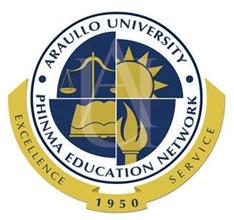 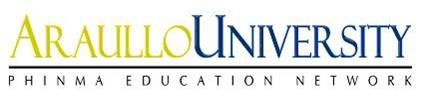 PROTEIN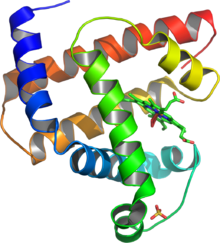 Learning Objectives:Discuss how protein is made. Describe the function and importance of protein.Describe structure of protein/amino acid.Explain what amino acid is.Enumerate and identify the different kinds of protein and its substances.Introduction:You probably know you need to eat protein, but what is it? Many foods contain protein (say: pro-teen), but the best sources are beef, poultry, fish, eggs, dairy products, nuts, seeds, and legumes like black beans and lentils. Most people know that muscles are mainly built up by proteins. But that is just one of many tasks proteins have in our body. In fact, everything we do - think, laugh and run - emerges from the coordinated activities of a lively, intercommunicating society of protein molecules.What is Amino Acid?They are the monomers that link together to form protein.Sequence and Structures of Amino AcidSequence Dipeptide – 2 amino acids join togetherPolypeptide – consist of dipeptides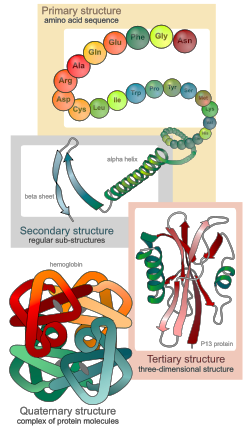                   StructuresPrimary structure: the amino      acid sequence.Secondary structure: regularly repeating local structures stabilized by hydrogen bonds. The most common examples are the alpha helix, beta sheet and turns.Tertiary structure: The term "tertiary structure" is often used as synonymous with the term fold. The tertiary structure is what controls the basic function of the protein.Quaternary structure: the structure formed by several protein molecules (polypeptide chains), usually called protein subunits in this context, which function as a single protein complex.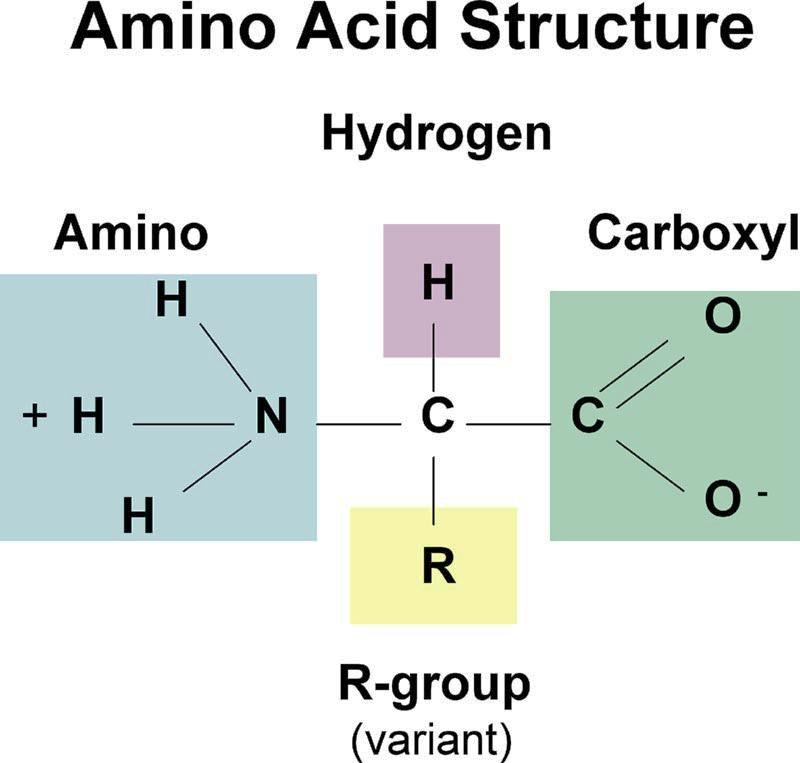 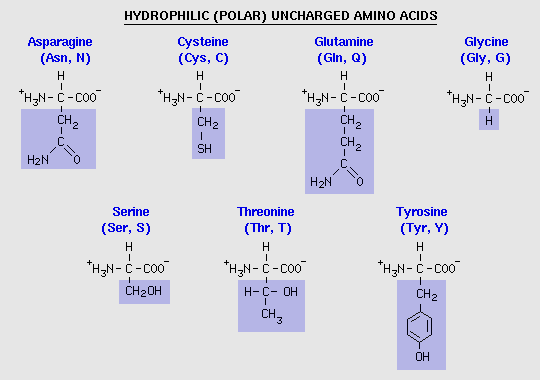 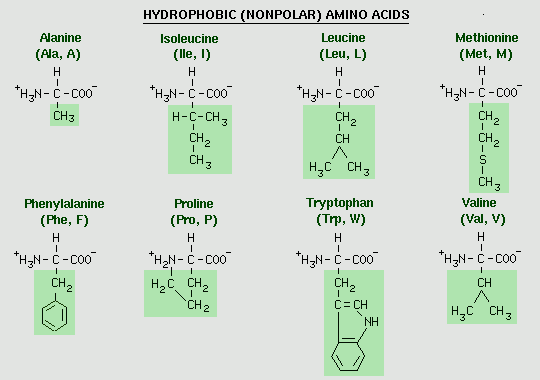 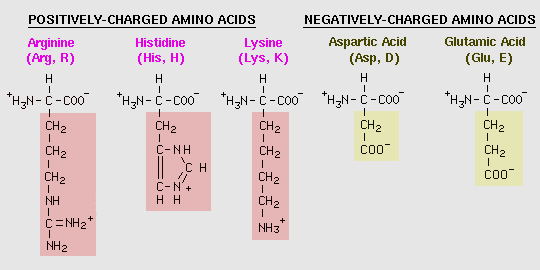 DNA to ProteinThe Central Dogma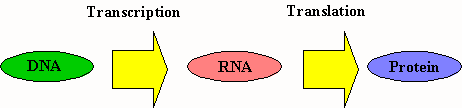 Transcription - the synthesis of RNA under the direction of DNA .mRNA – the copy of the DNA code for the sequence of amino acids in a particular protein chainTranslation – the process of converting mRNA into a specific amino acid sequence in a protein chain.tRNA - carries and transfer amino acid to the ribosome. Ribosome – assembles and joins amino acids to make protein.What is Protein?Gerard Johann Mulder – coined the word protein from the Greek word proteios which means “first place”Proteins are a sequence of amino acids.The most important organic compound that contain C, H, O, N, S, P, and I.About 20 amino acids are the building blocks of protein. Functions of ProteinQuality of ProteinComplete Proteins – proteins that provide all the essential amino acids (most animal proteins)Incomplete Proteins – proteins that are missing one or more essential amino acids (most plant proteins except soy protein)*Incomplete proteins can be served with a complementary protein to make it complete.Protein SourcesReferences: http://en.wikipedia.org/wiki/Protein	          Gerona, Zonia and Mallorca, Marion, BIOLOGY, pages 24-25Submitted by: Group 3:					Submitted to:Jomar M. Urbano					Ms. Aimie M. AquinoRochel B. Dayrit 						ProfessorRe-Lyn G. SalvadorJovelyn L. JacintoLucy V. CajigalJasmin L. Patricio				Some Functions of ProteinsSome Functions of ProteinsSome Functions of ProteinsType of proteinExampleFunctionStructural proteinskeratin, collagenHair, wool, nails, horns, hoofs, tendons, cartilageEnzymesamylasePromotes the breakdown of starch to the simple sugar glucose.Hormonesinsulin, glucagonRegulates use of blood sugarImmunological proteinsantigenantibodiesSubstance that stimulates production of antibodyProtein that fights infection (pathogens)Transport proteinshemoglobin
serum albuminCarries oxygen in blood
Carries fatty acids in bloodContractile proteinsactin, myosinContracting fibers in muscleStorage proteinsferritinStores iron in spleenSourcesAmount in Protein in GramsClams (3 oz.)60 gramsLean Meat30 gramsAlmonds (1 cup)24 gramsSalmon (3 oz.)20 gramsHam (3 oz.)18 gramsPinto Beans (1 cup)15 gramsYogurt (8 oz.)10 gramsTofu (4 oz.)9 grams2% Milk (1 cup)8 gramsCheese (1 oz.)7 grams1 Egg6 gramsWhite rice (1 cup)4 gramsPeanut Butter (1 T)4 gramsWhole Wheat Bread3 grams